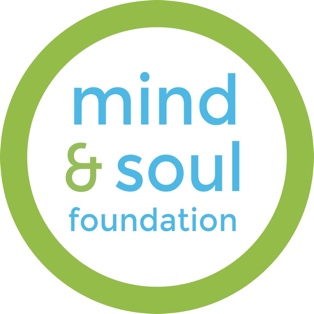 Things I will start doing…Everyday:Every week or month:Every year:My supportive and caring relationships are:The ways I calm down and regain perspective are:My current health and fitness levels are:My long-term goals are: 